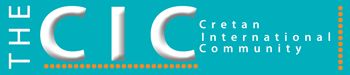 CRETAN INTERNATIONAL COMMUNITYBOARD MEETING MINUTESTaverna Klimataria, Misiria, Monday 7 April 2014 @ 19.00Present:Peter Winterink		(PW)		PresidentIngo Dietrich		(ID)		Vice PresidentRalph Krueger		(RK)		TreasurerStuart Walsh		(SW)		SecretaryWilly van Belleghem	(WvB)		Membership SecretaryMINUTES OF THE MEETINGAll Board members were present.Minutes of the last meeting held on 04.03.2014 were approved and signed.There were no matters arising.PW had nothing specific to report any items will be covered elsewhere in the agenda.ID told the Board he was continuing work on the web-site. It might be possible to go live around Easter. Discussion took place concerning past expenditure on the current site. It was recognised that although a significant sum of €’s had been spent at that time there was a much larger membership base and the resulting income from this. Also it was envisaged membership would continue to rise to support this. However the current reality is that now membership numbers are much lower and the whole idea of a web-site must be sustainable. An excursion took place yesterday to Milopotamus & surrounding areas by car instead of coach, finishing with a joint lunch in Drosia. The format was popular although larger scale ones using coaches will be looked at later in the year.The discussion diverged and although not an agenda item the current structure of the Board was discussed in the light of some comment. It is felt the format of 2 x German, 1 x Belgian, 1 x Dutch & 1 x U.K. members gives a balanced and fair representation of membership reflecting the International basis of the C.I.C. The only negative aspects are that we no longer have any female members and everybody is from Rethymon, despite efforts made last year to find candidates from other areas.RF had circulated a copy of the current cash held to all members in advance, a copy of which is Appendix 1. The Board agreed the spreadsheet format was acceptable for accounting purposes. Any €’s handed over from WvB to RF will be minuted as an audit standard and the accounts will be agreed on a monthly basis as set out in the changes made to auditing of the CIC at this year’s A.G.A. and amended in the Articles of Association. These items were unanimously approved by the Board.WvB handed over €205 to RF as membership income. Current membership stands at 127 consisting of 51 x single and 38 x joint. He will construct a database of members as using the web based system it is unclear as to exact numbers due to some problems interpreting renewals and those pending.PW led the discussion on continuing to look ahead for the remainder of the year. In particular we must address the fact that something approaching €2k is being held and how this can be used to the best for members and charities alike. In June we will hold a BBQ close to mid-summer day at Camping Elizabeth and efforts are being made to have a table at the Cretan Diet Festival in Rethymon again. Although not a CIC event members Bob & Eveleen Wright are organising another coffee morning in support of the Rethymon Red Cross on Sunday 11.05.2014 at Camping Elizabeth. This event is well supported by members and every effort will be made to give any assistance required. Decision was made to confine the games and social afternoon to the winter period as numbers had tended to be quite low over the summer period. Finish in May and restart in September or October. SW informed the Board all the tax paperwork had been forwarded to the accountant.ID will be arranging an excursion to the Biological Gardens proposed for Sun 27 April. PW is to arrange a joint lunch for May, venue to be confirmed. A walk in the Roussospiti area will be organised for May. The Board wished to thank Pam Carey and members from the Kalives coffee morning group for organising wreath laying at this year’s Battle of Crete ceremony. Members Sylvia and Iain Shann will lay a wreath on behalf of the CIC.There were no items under A.o.B.Next meeting arranged for Monday 05.05.2014 19.00 hrs. at the same venue.PW closed the meeting at 20.11.Stuart WalshSecretary CICMail to: secretary@thecic.eu              Tel: 6978048307 Thursday, 10 April 2014APPENDIX 12,313.89133.002,180.89163.0025.00DateSubjectCreditDebitBalanceCharity incl.in Balance26/01/2014Receipt1,903.89188.0005/02/2014Membership fees0.000.0011/02/2014Foto/Present18.0013/02/2014Frame/Present25.0020/02/2014Membership fees28/02/201404/03/2014Membership fees380.0004/03/2014Medical help (Char.)25.0025.0004/03/2014Present35.0004/03/2014Brusten (Advertise)30.0027/03/2014Membership fees30.00